ИТОГИ ВСЕРОССИЙСКОГО КОНКУРСА 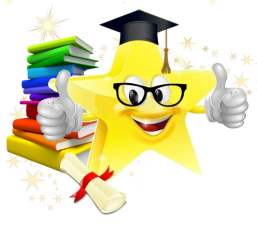 ДЛЯ ДЕТЕЙ «ВОТ ТАК ЛУЖА!»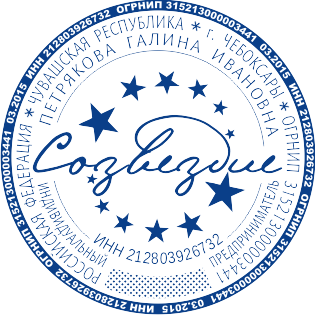 Председатель организационного                                                                                                     Петрякова Г.И. 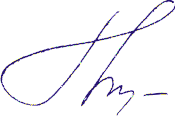 комитета ЦОО «Созвездие»№п/пФИОВозрастРуководительНаименование учрежденияЭлектронный адресРезультат1Громова Милана3 годаКоклина Тамара ВладимировнаМБДОУ «Детский сад № 128 «Василек» города Чебоксары Чувашской Республикиtomchik777@yandex.ru1 место2Орехов Егор4 годаГармонова Галина АлександровнаМБДОУ «Детский сад общеразвивающего вида №147» г.Воронежkovaleva_vera @ inbox.ru1 место